ОГЛАВЛЕНИЕСтр.2: «31 октября - Halloween»Стр.3: «Каникулы? Каникулы!»Стр.4: «Курение – враг №1!»Стр.5: «Скажем гриппу – НЕТ!»Стр.6: Рубрика: «Поздравлялка»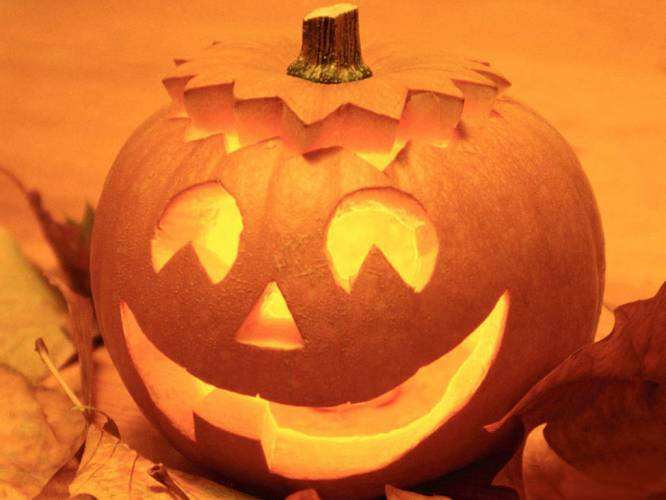 31 октября 2013 года – отмечается праздник «Halloween».Хэллоуин - один из древнейших праздников в мире. В этом странном празднике переплелись кельтская традиция чествования злых духов и христианская - поклонения всем святым. Столетия назад земли современной Великобритании и северной Франции населяли кельтские племена. Они были язычниками и как верховного бога почитали бога Солнца. Кельты делили год на две части - зимнюю и летнюю. В течение всей зимы бог Солнца находился в плену у Самхэйна, властелина мертвых и князя тьмы. Сегодня от древнего языческого праздника остался набор забавных увлекательных традиций. В эту ночь принято одеваться в костюмы нечистой силы и устраивать маскарады. Неотъемлемый символ Хэллоуина - тыквенная голова. Из тыквы удаляется внутренность, вырезается лицо и внутрь вставляется свеча. Тыква символизирует одновременно окончание сбора урожая, злобного духа и огонь, отпугивающий его. В эту ночь дети стучатся в дома с криками: `Treat or trick!` - `Угощай или пожалеешь!`. Если вы не принесете жертву, эти маленькие злые демоны могут жестоко пошутить над вами.Жаль, что за этими развлечениями забывается древний смысл Хэллоуина. Хэллоуин интригует загадочностью, своей мифической значимостью. Этот праздник - попытка понять связь между нашим и потусторонним мирами. Хэллоуин - это переход, ворота из одного мира в другой. Эти ворота, как и любые другие, парадоксальны. Находясь между двумя мирами, они принадлежат в одно и то же время им обоим - и ни одному из них. Легенда гласит, что в эту ночь Самхэйн открывает ворота в прошлое и будущее. Две стихии становятся доступны в настоящем. Это время, когда человек не ограничен клеткой своего времени и может осознать свое место в паутине вечности. Однако переход в другое пространство или время обычно бывает болезненным. Ворота хорошо охраняются. Ведьмы и демоны - герои Хэллоуина - это тени хранителей ворот. С нашей стороны бытия они кажутся пугающими воплощениями зла. Но если ворота пройдены, кого увидим мы, оглянувшись? С 28 ОКТЯБРЯ ПО 04 НОЯБРЯ В ШКОЛЕ ОБЪЯВЛЕНЫ КАНИКУЛЫ!28 октября прошёл концерт, посвящённый окончанию первой четверти и, конечно же, прошло награждение самых умных и достойных ребят.В номинации «Ударник» победители:Багаева ОльгаГлинский СергейДжайлов Артур Боровиков АлександрТак держать ребята! Уверены, что в следующей четверти вы уже будете победителями в номинации «Отличник»! Удачи вам!Номинация «Надежда»:Свижевский АнатолийШипицын СергейГоворков ГерманКазинец РоманЗдельников ИльяГриценко ВладиславИ отдельная номинация, как «Лучший вратарь»  в мини – футболе присуждается: Лишифан Тимуру!Поздравляем всех наших ребят и желаем остальным выбиться в лидеры и также быть в почёте!О вреде курения сказано немало. Однако распространение этой пагубной привычки, растёт, так как пока ещё значительное число людей не считает курение вредным для здоровья. Курение – это настоящая наркомания, и тем более опасная, что многие не принимают её всерьёз. Никотин – одно из самых опасных ядов растительного происхождения. Для человека смертельная доза никотина составляет от 50 до 100 мг, или 2-3 капли.Именно такая доза поступает ежедневно в кровь после выкуривания 20-25 сигарет (в одной сигарете содержится примерно 6-8 мг никотина,  из них в кровь поступает 3-4 мг). Курильщик не погибает потому, что доза вводится постепенно, не в один приём. К тому же, часть никотина нейтрализует формальдегид – другой яд, содержащийся в табаке. В течение 30 лет такой курильщик выкуривает, примерно, 20000 сигарет, или около 160 кг табака, поглощая в среднем 800 г никотина. А теперь подумай, необходимо ли тебе курение? А может не стоит и пробовать?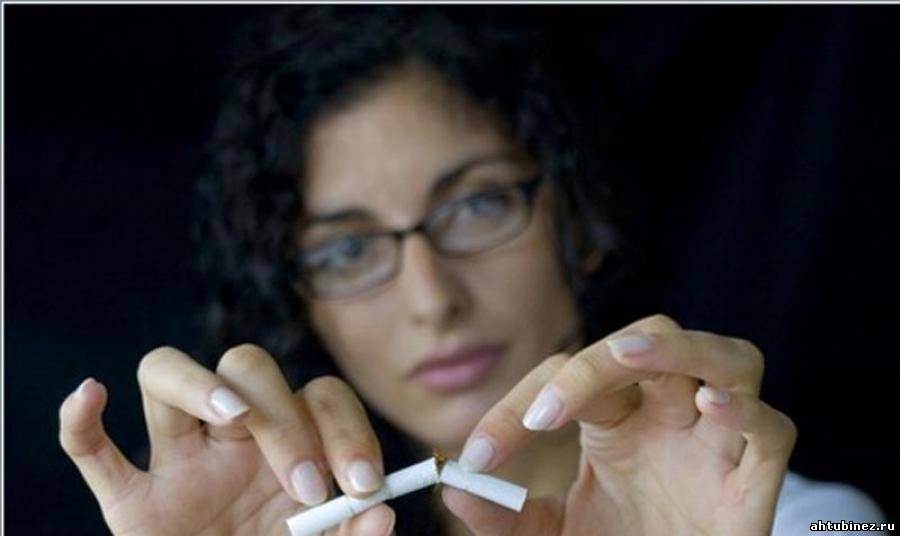 Рубрика «Поздравлялка»Поздравляем Викульку Адерихину и Артурчика Джайлова с Днём рождения и желаем им достижения всех их мечтаний!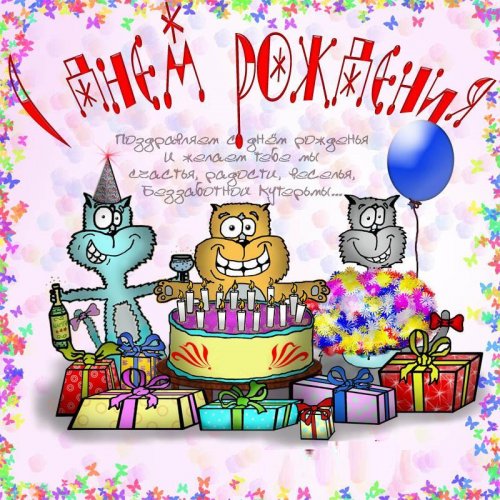 И так, как защититься от гриппа зимой? Давайте разберемся. 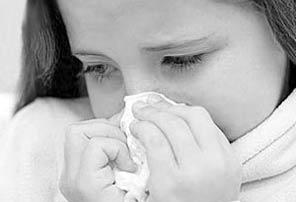 Грипп распространяется воздушно-капельным путем, а микроорганизмы живут дольше в холодной и сухой среде. Поэтому именно зимой возникают наиболее благоприятные условия для вспышки ираспространения вирусной инфекции. Для того чтобы обеспечить надежный иммунный заслон, следует не только полагаться на старые, проверенные способы, но и брать на вооружение ряд новых. Вот некоторые из них.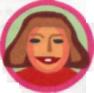 Думайте о хорошем— Счастливые люди реже   болеют   гриппом.Люди, считающие себя не очень счастливыми и жизнерадостными, в три раза чаще болеют гриппом по сравнению с теми, у кого о себе другое мнение.Делайте зарядкуНедостаточная физическая активность может ощутимо увеличить риск подхватить простуду.Каждый раз, когда человек занимается спортом, у него происходит временный всплеск активности иммунной системы.Мойте руки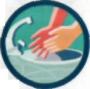 Мытье рук — эффективная санитарно-гигиеническая мера, способная остановить распространение инфекции. Достаточно вступить в контакт с вирусом, а потом дотронуться до носа, глаз или губ — и готово, ваш организм заражен.Принимайте витамин DЛюди с низким содержанием в организме витамина D в полтора раза чаще простужаются и болеют респираторными заболеваниями.Делайте прививкиНа сегодняшний день прививки - одно из самых эффективных способов защиты от болезни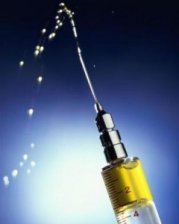 Не забывайте про чеснок и лук – употребляйте их в сыром виде.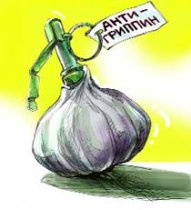 Если жерассматривать вопрос здоровья еще более всеобъемлюще, то главным и ведущим фактором в профилактике различных заболеваний, в том числе и сезонных вирусных инфекций, является  здоровый образ жизни. По определению специалистов, ЗОЖ - способ жизнедеятельности, обеспечивающий формирование, сохранение и укрепление здоровья. Улучшению здоровья способствуют соблюдение гигиенических норм, занятия  физическими упражнениями и закаливание. Кроме того, необходимо избегать вредных привычек, разрушающих здоровье. Что именно можно сделать для укрепления своего здоровья – каждый решает сам.